OCE 2001Chapter 10 and 11 – Coastal Ocean and Marine PollutionFor these assignments, read the chapters in your book and review the powerpoints on the website.Label: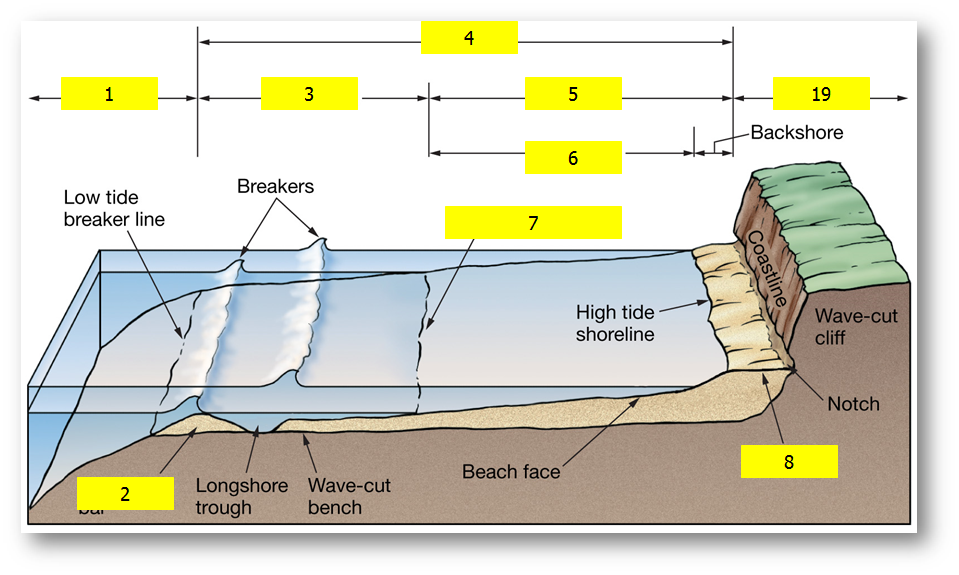 _____________________________________________________________________________________________________________________________________________________________________________________________________________________________________________________________________Describe the differences between summertime and wintertime beaches.  Explain why this occurs.What is longshore drift?What is an erosional shore?Label: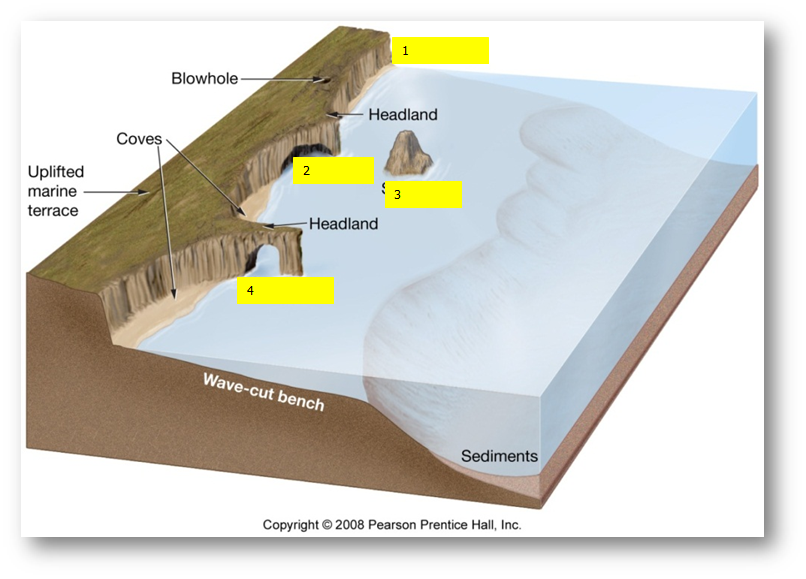 ____________________________________________________________________________________________________________What is a depositional shore?What is a barrier island?Does a barrier island move over time?What factors can effect sea level?Humans try to stop the dynamic nature of the beach when they want to protect man-made structures that we have built there.  What type of hard stabilization does this figure represent?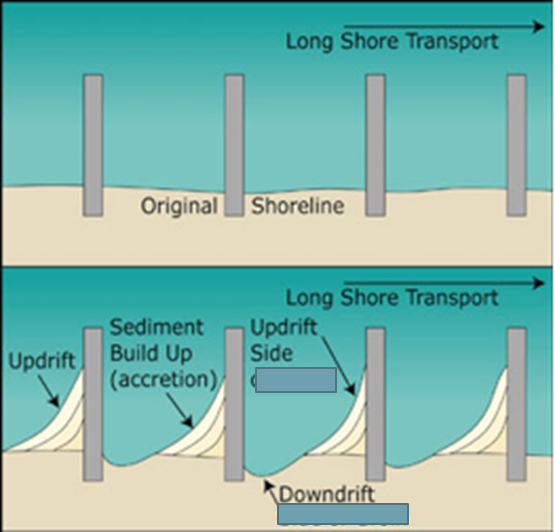 What type of hard stabilization does this figure represent?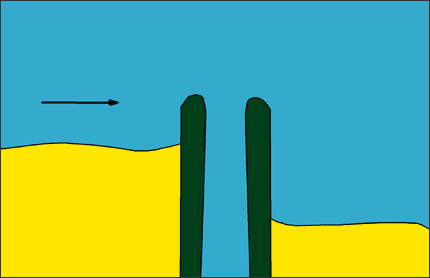 What type of hard stabilization does this figure represent?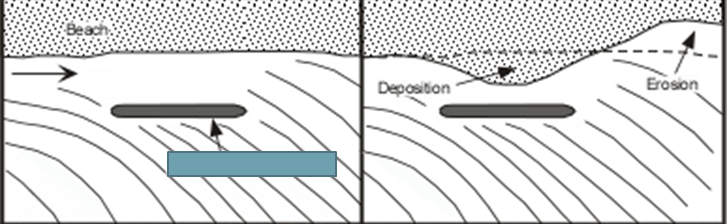 What is an estuary?Explain why salinity and temperature can fluctuate more in a coastal region or estuary compared to the open ocean.What are the 4 types of estuaries based on geologic origin?What are lagoons?What are marginal seas?Areas like the Indian River Lagoon are often called the nurseries of the ocean, why?Coastal wetlands: where would you find a salt marsh?  Where would you find mangrove swamps?How do wetlands contribute the biology of the oceans and cleansing of polluted river water?Examine the World Health Organization’s definition of pollution – why does it need to be so specific?What is an environmental bioassay?Explain why marine pollution experts consider oil among the least damaging pollutants in the ocean.Discuss techniques used to clean oil spills?Why are oil spills dangerous for marine life?What is sewage sludge?What is DDT?What are PCBs?Where does a lot of the mercury pollution come from in the ocean?What is this figure describing?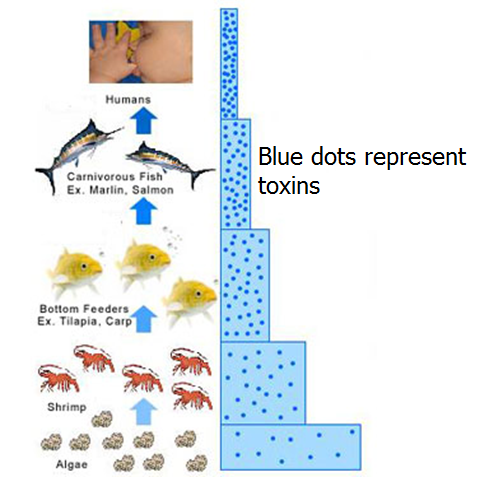 What is non-point source pollution?What are some issues that marine life face with plastic pollution?What is biological pollution?